Use Cornelius Fichtner’s photo that was on page 14 of the June issue of CPDeciding to get a Project Management Professional (PMP)® credential is a big step in a Project Manager's career, and it can be a time-consuming and difficult journey.

Simplify this and read Cornelius' new, free eBook "The 10 Secrets to Becoming a PMP". Cornelius Fichtner, PMP, CSM is the brilliant mind behind the PM PrepCast.

These 10 Secrets are the result from teaching almost 25,000 students in preparation for their PMP Exam with The Project Management PrepCast. They are action items, which, if followed, will make exam preparation easier and less expensive.

It is, however, important to realize that the 10 Secrets will not make studying any easier or simplify passing the PMP exam. PMP aspirants are still going to have to study hard and stay focused. But the 10 Secrets are the step-by-step approach to preparing for and passing the PMP Exam.

The free ebook can be downloaded from this link:  http://www.pm-prepcast.com/secrets PLEASE PUT PMI SYDNEY PMP PREP SESSIONS AD AT THE BOTTOM OF THIS ARTICLE. The Register Now image is hyperlinked.PMP/CAPM Preparation at PMI Sydney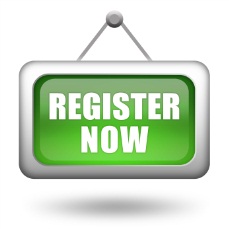 